РАЗРАБОТАЛА И ПРОВЕЛА УЧИТЕЛЬ ПРОФЕССИОНАЛЬНО-ТРУДОВОГО ОБУЧЕНИЯКЛИМОВА С.П.Комсомольск-на-Амуре2015 гЦели:
• Образовательная – закрепить знания, которые учащиеся получили в первой четверти на уроках трудового обучения, совершенствовать и закреплять навыки правильного и безопасного использования ножниц;• Воспитывающая – воспитывать умения работать в команде, воспитывать доброжелательное отношение к профессионально-трудовой деятельности;• Коррекционная – развивать моторику рук, аккуратность при выполнении задания, развивать сообразительность, быстроту реакции при составлении пословиц, развивать речь при помощи скороговорок.Оборудование и наглядность: мультимедиа, презентация «Конкурс УЧЕНИЦЫ-УМЕЛИЦЫ», листочки с пословицами о труде (материал в двух экземплярах), простые карандаши, карточки с номерами 1,2,3,4,5,6 (два экземпляра), бумажные куклы и одежда для кукол (2 экземпляра), ножницы (4 шт.), сладкие призы болельщикам, для жюри: ручки и ответы к заданиям, награды победителям.Ход занятия.I. Организационный момент. СЛАЙД № 1,2,3.Всем! Всем! Всем!                                             Милые Девушки!Вы хотите принять участие в конкурсе«Мастер – класс»?Нет ничего проще! Итак, дерзайте!Наш конкурс для вас!Учитель: Добрый день! Сегодня для наших девочек «звёздным часом» станет участие в конкурсе «Ученицы-мастерицы». Пожелаем им успеха. А всем зрителям радости, весёлого настроения.Учитель к зрителям:      Вы ладоней для них не жалейте,                                           Пусть овации в зале гремят,                                          Вы за наших девчонок «болейте»                                          Пусть улыбки жюри убедят.- Перед конкурсом я хочу представить жюри.                                           Везде хорошие есть люди.                                           Их много, что ни говори.                                           На этот раз судить вас будет                                           Сверхобъективное жюри!- Сейчас мы узнаем, как будут называться наши команды (4 слайд)           1 – команда «Мастера»       2 – команда «Умницы»Первый конкурс: «Пословицы запутались» (5 слайд)Данный конкурс состоит из 2 заданий. Участницам раздаются пословицы на листах. Пословицы разделены на две части. С правой стороны части пословиц перепутались. Нужно правильно и как можно быстрее найти вторую часть пословиц. Соединить стрелками карандашом.Объяснить смысл пословиц. Люби дело -                               а рукиНе игла шьёт,                            учись рукодельюНе привыкай к безделью,      мастером будешьЕсть терпенье -                        все работы легкиВсякая работа                          будет и уменьеДля умелой руки,                    мастера хвалитСлайд 6,7. Следующий конкурс: «Это каждый должен знать обязательно на «5» Слайд 8.У участников на столах карточки с цифрами от 1 до 6. На каждый вопрос нужно поднять ту цифру, которая соответствует правильному ответу. Можно командам посовещаться, прежде чем вы дадите ответ.Задание «Назовите мерки»: (Слайд 9). 1.Какие мерки записывают в целом размере? №4, №62.По какой мерке определяют размер изделия? №23.Эта мерка измеряется от линии талии до желаемой длины? №4 1 - Сш         4 -Ди2 - Сг          5 - Сб3 - Ст          6 - ШпЗадание «Назовите срезы»: (Слайд 10).Изображение детали плечевого изделия (перед).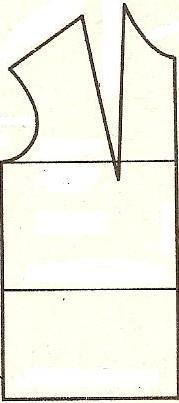 Под каким номером срез назван неправильно?             6               2В какой срез втачивают воротник?Какой срез обрабатывают швом вподгибку                   44. Какие срезы соединяют стачным швом?               1-боковой               2-срез горловины               3- середина детали                                            1                       3               4-срез рукава               5- нижний срез               6- плечевой срез  											5Задание «Назовите швы»: (Слайд 11).                                                                           1.О каком  шве идёт речь? Детали складывают лицевой стороной внутрь, срезы уравнивают, смётывают, стачивают, швы заутюживают или разутюживают. (стачной) №4 2. Этим швом обрабатывают края деталей салфетки, скатерти, обрабатывают нижние срезы рукавов, юбок, блузок, сорочек и др.  (шов вподгибку) №53. Этот шов применяют при пошиве белья. Он соединительный, выполняется в два приёма. (двойной) №21- накладной2- двойной3- запошивочный4- стачной  5- шов вподгибку                                                                                                          Задание 5: «Обгонялки».Слайд 12.  Засчитывается первый правильный ответ команды.С помощью чего производится измерение фигуры человека? (сантиметровая лента)Где необходимо хранить иглы? (игольница)Назвать ткани растительного происхождения (хлопчатобумажные, льняные)С помощью чего производят влажно-тепловую обработку изделий? (утюг)Какая строчка крепче, машинная или ручная? (машинная)Для чего нужна закрепка в начале и конце строчки? ( чтобы не распускалась)При раскрое изделия раскладывают сначала крупные детали? (да)Задание 6: «Дом Моделей».  (Слайд 13,14.)Участницам предлагается вырезать одежду для бумажной куклы, наклеить. Кто быстрее и интереснее выполнит это заданиеПока девочки работают, конкурс со зрителями.Игра на внимание: «Что лишнее?» (15 слайд)На экране изображены иголка, нитки, ножницы, сантиметровая лента, карандаш, линейка, напёрсток.Задание зрителям: внимательно посмотреть на изображения, запомнить, затем закрыть глаза. Добавляется изображение отвёртки. -Что изменилось?Зрители отгадывают лишний предмет.- Почему отвёртка лишняя?- Для чего нужны нам эти предметы, которые вы видите?Задание зрителям: «Бой скороговорок» (16 слайд)Учитель:     «Бой скороговорок» разрешите мне начать. Остальных прошу молчать.  		Кто три раза без ошибки 		Фразу вслух произнесёт, 		Сладкий приз себе в подарок Непременно принесёт.       Шуре сшили сарафан.       Три Катюши взяли в руки три катушки.Физкультминутка: Слайд 17 (Гимнастика для глаз «Миллион алых роз»).Подведение итогов конкурса «Дом Моделей».Пока жюри подсчитывают итоги, загадки для зрителей.Наша тётушка - игла строчку по полу вела,Строчка в строчку, строчка в строчку,Будет платье нашей дочке (швейная машина)То назад, то вперёдХодит, бродит пароход,Остановишь, горе!Продырявит море! (утюг)Я одноухая старуха,      я прыгаю по полотну     И нитку длинную из уха,     Как паутину я тяну. (игла с ниткой)Маленькая головка на пальце сидит,Десятками глаз во все стороны глядит (напёрсток)Два братца, одно сердце (ножницы)Барыня - княгиня весь мир нарядила, а сама нагая ходила  (иголка)Закончился конкурс «Подведём итоги». Слайд 18, 19, 20.Вещи сами не растут,Вещи создаёт наш труд. Так и руки без трудаНе годятся никуда.Слово жюри: какая команда конкурса была лучшей.Вручение наград.Итог. Закончился конкурс,Закончилась встреча,Настал расставания час.Мы все чуть устали,Но нас согревалиУлыбки и блеск ваших глаз.До свидания, друзья!До свидания, до новых встреч! 